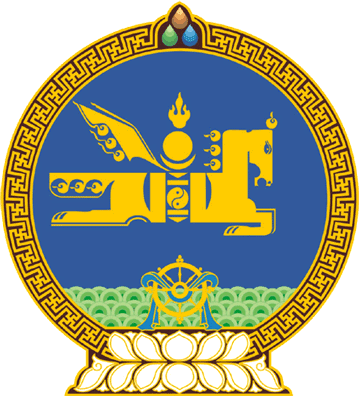 МОНГОЛ УЛСЫН ИХ ХУРЛЫНТОГТООЛ2024 оны 01 сарын 11 өдөр     		            Дугаар 04                   Төрийн ордон, Улаанбаатар хотТөсвийн тогтвортой байдлын зөвлөлийн   гишүүнийг томилох тухайМонгол Улсын Их Хурлын чуулганы хуралдааны дэгийн тухай хуулийн 108 дугаар зүйлийн 108.2 дахь хэсэг, Төсвийн тогтвортой байдлын тухай хуулийн 161 дүгээр зүйлийн 161.2 дахь хэсгийг үндэслэн Монгол Улсын Их Хурлаас ТОГТООХ нь:1.Төсвийн тогтвортой байдлын зөвлөлийн гишүүнээр Лхагважавын Гангэрэл, Жамсрандоржийн Дэлгэрсайхан, Ланганы Отгонтуяа, Равсалын Рэнцэнбазар, Нинжбатын Ууганбаатар, Амаржаргалын Энхбат, Намжилдоржийн Энхбаяр нарыг томилсугай.2.Энэ тогтоолыг 2024 оны 01 дүгээр сарын 11-ний өдрөөс эхлэн дагаж мөрдсүгэй.МОНГОЛ УЛСЫН ИХ ХУРЛЫН ДАРГА 				Г.ЗАНДАНШАТАР